Что я знаю о войнеСлова Веры Капустиной, музыка Александра КомароваИсполняет Максим Бондарь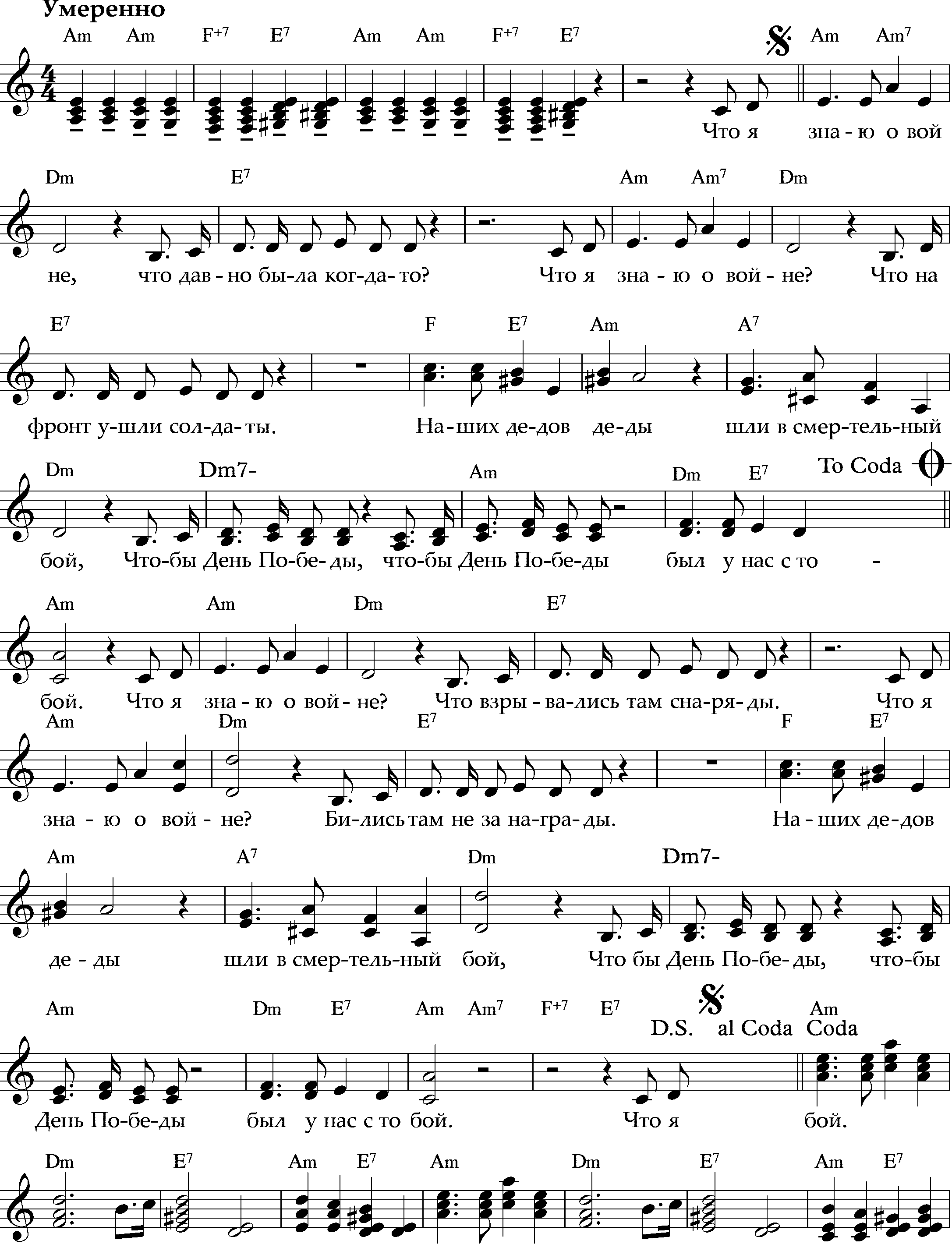 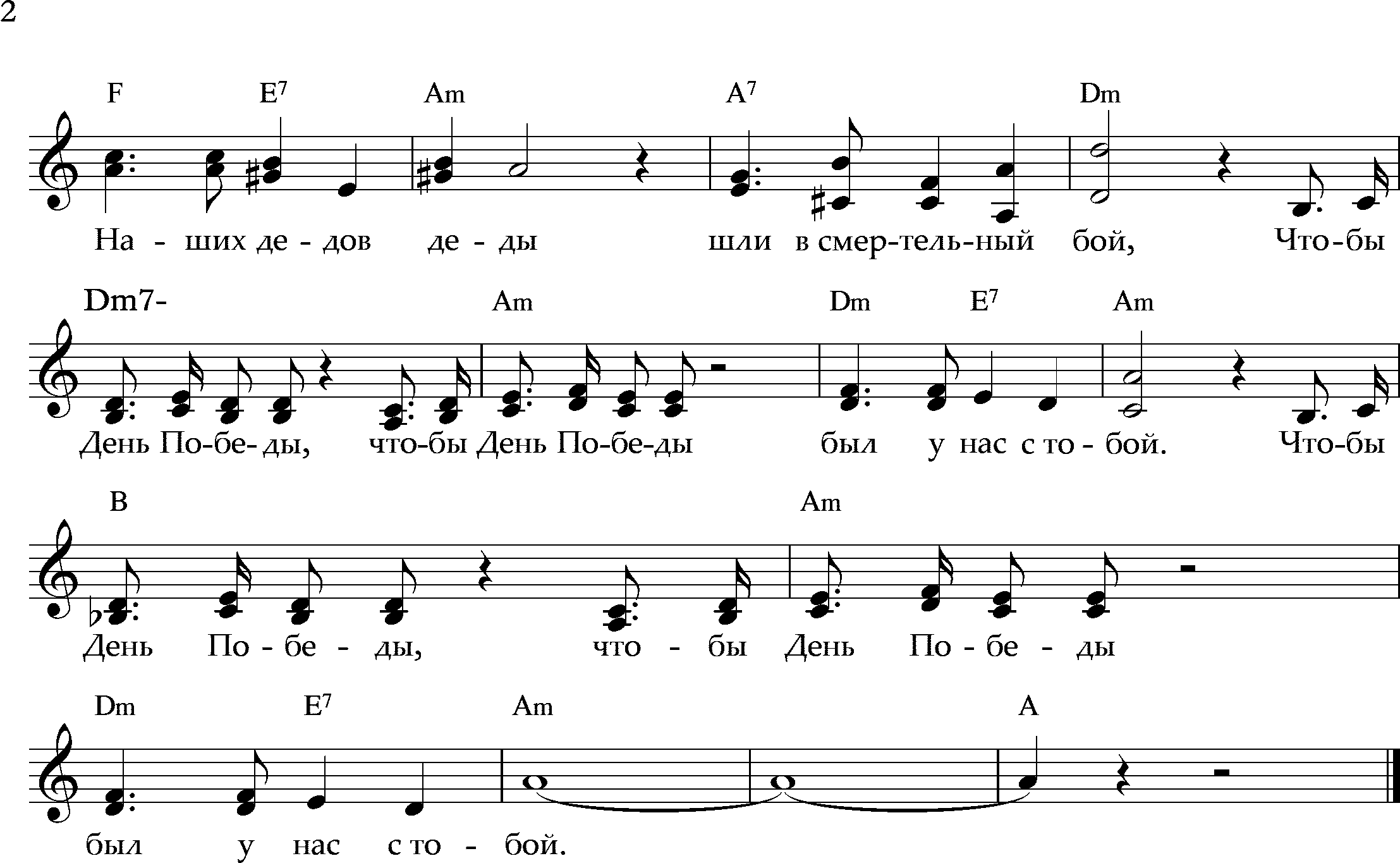 Что я знаю о войне?Что давно была когда-то.Что я знаю о войне?Что на фронт ушли солдаты.Припев. Наших дедов дедыШли в смертельный бой,Чтобы День Победы,Чтобы День ПобедыБыл у нас с тобой.Что я знаю о войне?Что взрывались там снаряды.Что я знаю о войне?Бились там не за награды.Припев.Что я знаю о войне?Что погибло там немало.А мечтали на войне,Чтоб ее скорей не стало.Припев.